  24Bit / 192 kHz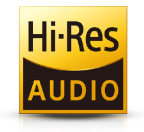 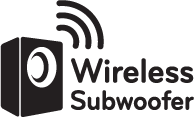 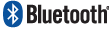 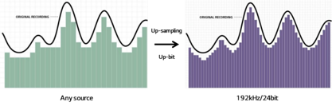 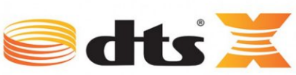 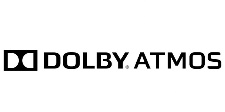 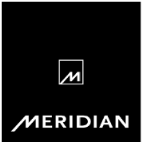 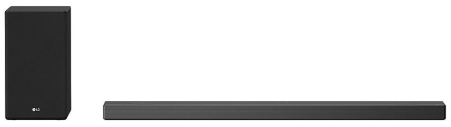 SN10Y  |  Sound BarSN10Y  |  Sound BarSN10Y  |  Sound BarSN10Y  |  Sound BarSN10Y  |  Sound BarKLÍČOVÉ VLASTNOSTIKLÍČOVÉ VLASTNOSTIVÝHODY PRO ZÁKAZNÍKAVÝHODY PRO ZÁKAZNÍKAVÝHODY PRO ZÁKAZNÍKAHudební výkon 570 W / DOLBY ATMOSHudební výkon 570 W / DOLBY ATMOSVýborná zvuková kvalitaVýborná zvuková kvalitaVýborná zvuková kvalitaDTS:X / AI Sound Pro / ChromecastDTS:X / AI Sound Pro / ChromecastVolnost při zapojení subwooferuVolnost při zapojení subwooferuVolnost při zapojení subwooferuBezdrátový subwoofer / BluetoothBezdrátový subwoofer / BluetoothSnadné propojení s dalšimi zařízenímiSnadné propojení s dalšimi zařízenímiSnadné propojení s dalšimi zařízenímiAudiopřevodník HiFi DAC 24Bit - 192kHzAudiopřevodník HiFi DAC 24Bit - 192kHzElegantní design s bezdrátovým subwooferemElegantní design s bezdrátovým subwooferemElegantní design s bezdrátovým subwooferemMožnost připojení bezdrátové sady zadních reproduktorů SPK8-SMožnost připojení bezdrátové sady zadních reproduktorů SPK8-SVhodný pro TV o velikosti 55" a většíVhodný pro TV o velikosti 55" a většíVhodný pro TV o velikosti 55" a většíSPECIFIKACEVSTUPY A VÝSTUPYCelkový hudební výkon570WUSB11Systém reproduktorů5.1.2Portable  In 00Bezdrátový subwoofer220WOptický audio vstup11Multiroom řešeníAnoHDMI 2.1 výstup11BLUETOOTHAnoHDMI 2.1 vstup22Dekodéry Dolby Digital/DTSAnoEthernet00Externí přehrávání USB / HDDAnoAplikace dálkového ovladačeAnoWiFiAnoPARAMETRYRádioNeSpotřeba energie [W] (AV/Při vypnutí)113 / 1113 / 1SIMPLINKAnoHmotnost (čistá/balení) [kg]15 / 19,315 / 19,3Zpětná zvuková vazba eARCAnoPřehrává (USB) mp3, wav, ogg, flac, AACAnoDálkový ovladač / Aplikace dálkového o.Ano / Ano (Android)ROZMĚRY (mm)Hlavní jednotka1443 x 63 x 1461443 x 63 x 146Propustnost obrazu 4KAnoSubwoofer221 x 390 x 313221 x 390 x 313Balení obsahuje: optický kabel, nástěnný držákBalení obsahuje: optický kabel, nástěnný držákKrabice 1516 x 284 x 4721516 x 284 x 472